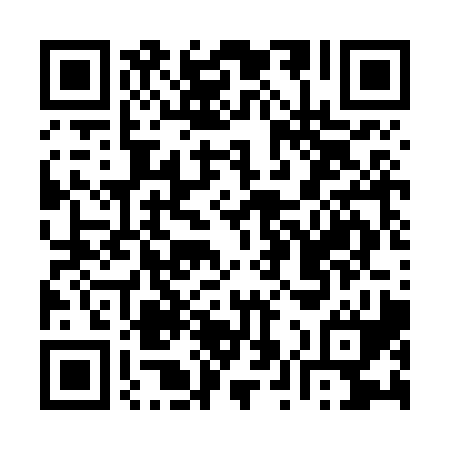 Ramadan times for Adam Shagai, PakistanMon 11 Mar 2024 - Wed 10 Apr 2024High Latitude Method: Angle Based RulePrayer Calculation Method: University of Islamic SciencesAsar Calculation Method: ShafiPrayer times provided by https://www.salahtimes.comDateDayFajrSuhurSunriseDhuhrAsrIftarMaghribIsha11Mon5:065:066:3012:243:466:196:197:4312Tue5:055:056:2912:243:466:196:197:4313Wed5:035:036:2712:243:466:206:207:4414Thu5:025:026:2612:233:476:216:217:4515Fri5:015:016:2512:233:476:226:227:4616Sat4:594:596:2312:233:476:236:237:4717Sun4:584:586:2212:223:486:246:247:4818Mon4:564:566:2012:223:486:246:247:4919Tue4:554:556:1912:223:486:256:257:5020Wed4:534:536:1812:223:496:266:267:5021Thu4:524:526:1612:213:496:276:277:5122Fri4:504:506:1512:213:496:286:287:5223Sat4:494:496:1312:213:506:286:287:5324Sun4:474:476:1212:203:506:296:297:5425Mon4:464:466:1112:203:506:306:307:5526Tue4:444:446:0912:203:506:316:317:5627Wed4:434:436:0812:193:516:326:327:5728Thu4:414:416:0612:193:516:326:327:5829Fri4:404:406:0512:193:516:336:337:5930Sat4:384:386:0412:193:516:346:348:0031Sun4:364:366:0212:183:516:356:358:011Mon4:354:356:0112:183:526:366:368:022Tue4:334:335:5912:183:526:366:368:033Wed4:324:325:5812:173:526:376:378:044Thu4:304:305:5712:173:526:386:388:055Fri4:294:295:5512:173:526:396:398:066Sat4:274:275:5412:163:526:396:398:077Sun4:264:265:5312:163:536:406:408:088Mon4:244:245:5112:163:536:416:418:099Tue4:224:225:5012:163:536:426:428:1010Wed4:214:215:4912:153:536:436:438:11